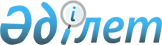 Об организации и обеспечении на территории Аккайынского района Северо-Казахстанской области приписки и медицинского освидетельствования граждан мужского пола Республики Казахстан с января по март 2015 года
					
			Утративший силу
			
			
		
					Решение акима Аккайынского района Северо-Казахстанской области от 9 декабря 2014 года № 22. Зарегистрировано Департаментом юстиции Северо-Казахстанской области 24 декабря 2014 года № 3028. Утратило силу в связи с истечением срока действия (письмо руководителя аппарата акима Аккайынского района Северо-Казахстанской области от 15 января 2016 года N 5.1.3-7/93)      Сноска. Утратило силу в связи с истечением срока действия (письмо руководителя аппарата акима Аккайынского района Северо-Казахстанской области от 15.01.2016 N 5.1.3-7/93).

      В соответствии cо статьей 16 Закона Республики Казахстан от 16 февраля 2012 года "О воинской службе и статусе военнослужащих", постановлением Правительства Республики Казахстан от 27 июня 2012 года № 859 "Об утверждении Правил ведения воинского учета военнообязанных и призывников", аким Аккайынского района Северо-Казахстанской области РЕШИЛ:

      1. Организовать и обеспечить приписку и медицинское освидетельствование граждан Республики Казахстан мужского пола, которым в год приписки исполняется семнадцать лет к призывному участку республиканского государственного учреждения "Отдел по делам обороны Аккайынского района Северо-Казахстанской области" (по согласованию) с января по март 2015 года.

      2. Контроль за исполнением настоящего решения возложить на курирующего заместителя акима Аккайынского района Северо-Казахстанской области.

      3. Настоящее решение вводится в действие по истечении десяти календарных дней после дня его первого официального опубликования.


					© 2012. РГП на ПХВ «Институт законодательства и правовой информации Республики Казахстан» Министерства юстиции Республики Казахстан
				И.о. акима района

"СОГЛАСОВАНО"

Начальник республиканского

государственного учреждения

"Отдел по делам обороны

Аккайынского района"

9 декабря 2014 г.

Е. Жакупов

 

 

 

 

В. Гриб

 

